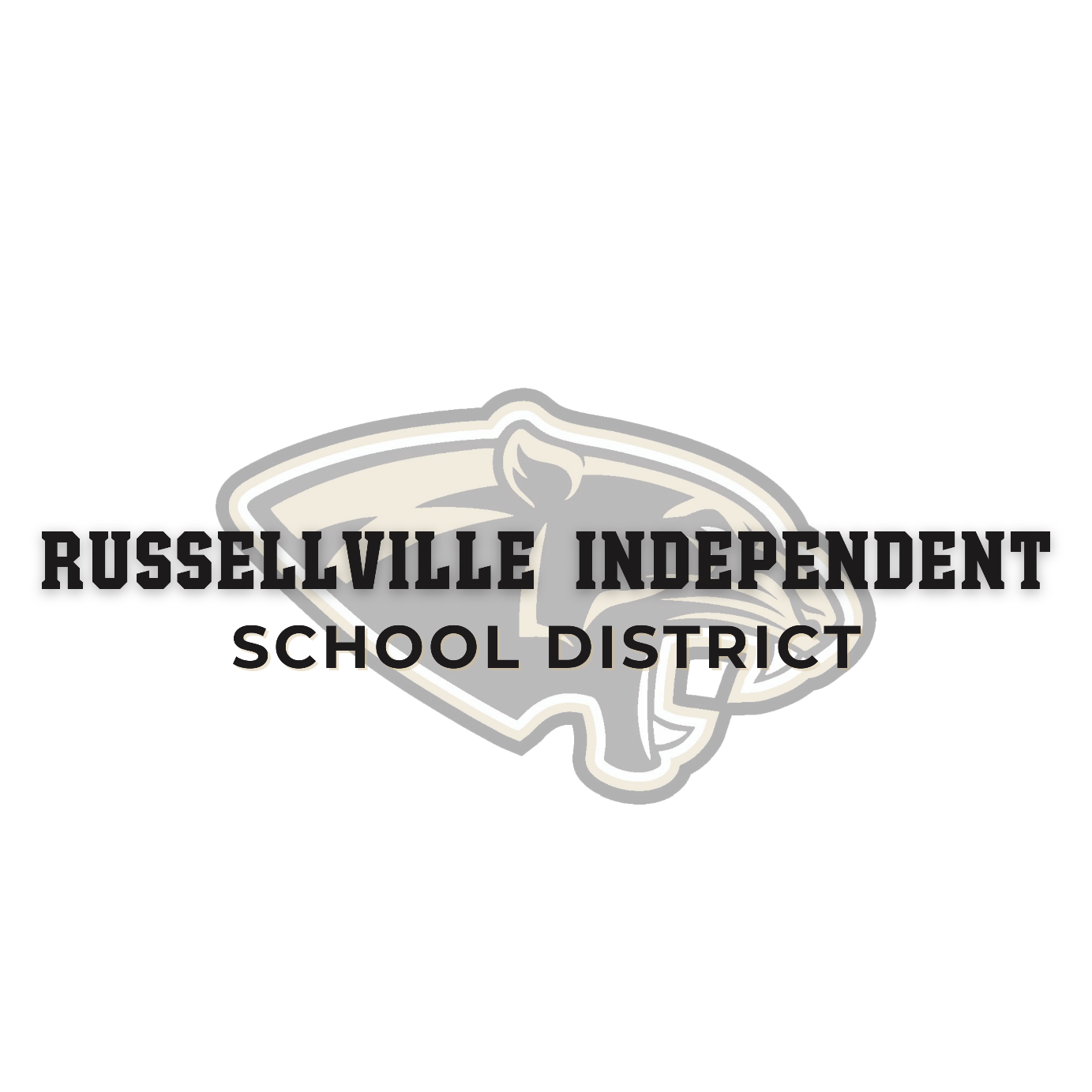 2024-2025EMPLOYEE HANDBOOKRussellville Independent Schools2024-2025 Employee HandbookKyle Estes, Superintendent Russellville Independent Board of Education355 S. Summer StreetRussellville, KY 42276Phone (270) 726-8405 • Fax (270) 726-4036 www.russellville.kyschools.usAs required by law, the Board of Education does not discriminate on the basis of race, color, national or ethnic origin, age, religion, sex (including sexual orientation or gender identity), genetic information, disability, or limitations related to pregnancy, childbirth, or related medical conditions in its programs and activities and provides equal access to its facilities to the Boy Scouts and other designated youth groups.Table of ContentsTable of Contents	iIntroduction	1Welcome	1District Mission	1District Slogan	1District Beliefs	2Strategic Plan	2Future Policy Changes	3Central Office Personnel and School Administrators	4General Terms of Employment	5Equal Opportunity Employment	5Harassment/Discrimination/Title IX Sexual Harassment	5Hiring ___	6Transfer of Tenure	7Job Responsibilities	7Criminal Background Check and Testing	7Confidentiality	8Information Security Breach	8Salaries and Payroll Distribution	8Hours of Duty	8Supervision Responsibilities	9Bullying/Hazing	9Benefits and Leave	11Insurance	11Salary Deductions	11Cafeteria Plan	11Expense Reimbursement	12Holidays	12Contracted Days	12Leave Policies	12Short Term Leave Without Pay	13Personal Leave	13Sick Leave	13Sick Leave Donation Program	14Family and Medical Leave	14FMLA Basic Leave Entitlement	15Quarantine Leave	16Maternity Leave	16Extended Disability Leave	16Educational Leave	17Jury Leave	17Military/Disaster Leave	17Personnel Management	18Transfer	18Employee Discipline	18Retirement	18Evaluations	19Training/In-Service	19District Training	19Personnel Records	19Retention of Recordings	19Employee Conduct	20Absenteeism/Tardiness/Substitutes	20Staff Meetings	20Political Activities	20Disrupting the Educational Process	20Previewing Student Materials	21Controversial Issues	21Federal Motor Carrier Safety Administration (FMCSA) Drug and Alcohol Clearinghouse for CDL/CLP Operators	21Weapons_	21Drug-Free/Alcohol-Free Schools	22Employee Dress Code	22Tobacco, Alternative Nicotine Product, or Vapor Products	23Use of School Property	23Use of Personal Cell Phones/Telecommunication Devices	24Health, Safety and Security	24Outside Employment or Activities	25Assaults and Threats of Violence	25Child Abuse	26Use of Physical Restraint and Seclusion	26Civility_____________	26Grievances/Communications	27Gifts __________________________________________________________________________27AHERA Annual Notice	27Required Reports	28Code of Ethics	31Acknowledgment Form	32Introduction WelcomeWelcome to Russellville Independent Schools.The purpose of the handbook is to acquaint you with general Board of Education policies that govern and affect your employment and to outline the benefits available to you as an employee of the District.Because this handbook is a general source of information, it is not intended to be, and should not be interpreted as, a contract. It is not an all-encompassing document and may not cover every possible situation or unusual circumstance. If a conflict exists between information in this handbook and Board policy or administrative procedures, the policies and procedures govern. It is the employee’s responsibility to refer to the actual policies and/or administrative procedures for further information. Complete copies of those documents are available at the Central Office and in the Principal’s office. Policies and procedures also are available online via the District’s web site or through this Internet address: http://policy.ksba.org/r08/. Any employee is free to review official policies and procedures and is expected to be familiar with those related to his/her job responsibilities. Employees and students who fail to comply with Board policies may be subject to disciplinary action. 01.5School council policies, which are also available from the Principal, may also apply in some instances. 02.4241In this handbook, bolded policy codes indicate related Board of Education policies. If an employee has questions, s/he should contact his/her immediate supervisor or the Superintendent/designee in the Central Office.District At Russellville Independent Schools, we are committed to ensuring that every Panther is equipped socially, emotionally, and academically on their journey to becoming an effective communicator, productive collaborator, innovative problem solver, and compassionate citizen – wherever life takes them!District Slogan“We R Equipping Panthers…for Life!”District BeliefsWhat we believe about student learning:Every child has the potential for high achievement.Every child must have access to rigorous work at every level.Everyone is responsible for students learning.What we believe about teaching:Good teaching matters. We must leave nothing about teaching and learning to chance.Student work must be relevant and designed to actively engage students in learning.Results matter. Student learning must be frequently assessed and students who need extra help must receive it in a timely manner.What we believe about schools:Schools must be organized around the needs of students rather than the work or interests of adults.It is our obligation to ensure that every child develops positive relationships with caring adults at every level.Good character, citizenship, and employability count. It is our intention that every student become a contributing member of society and the work force.Strategic Plan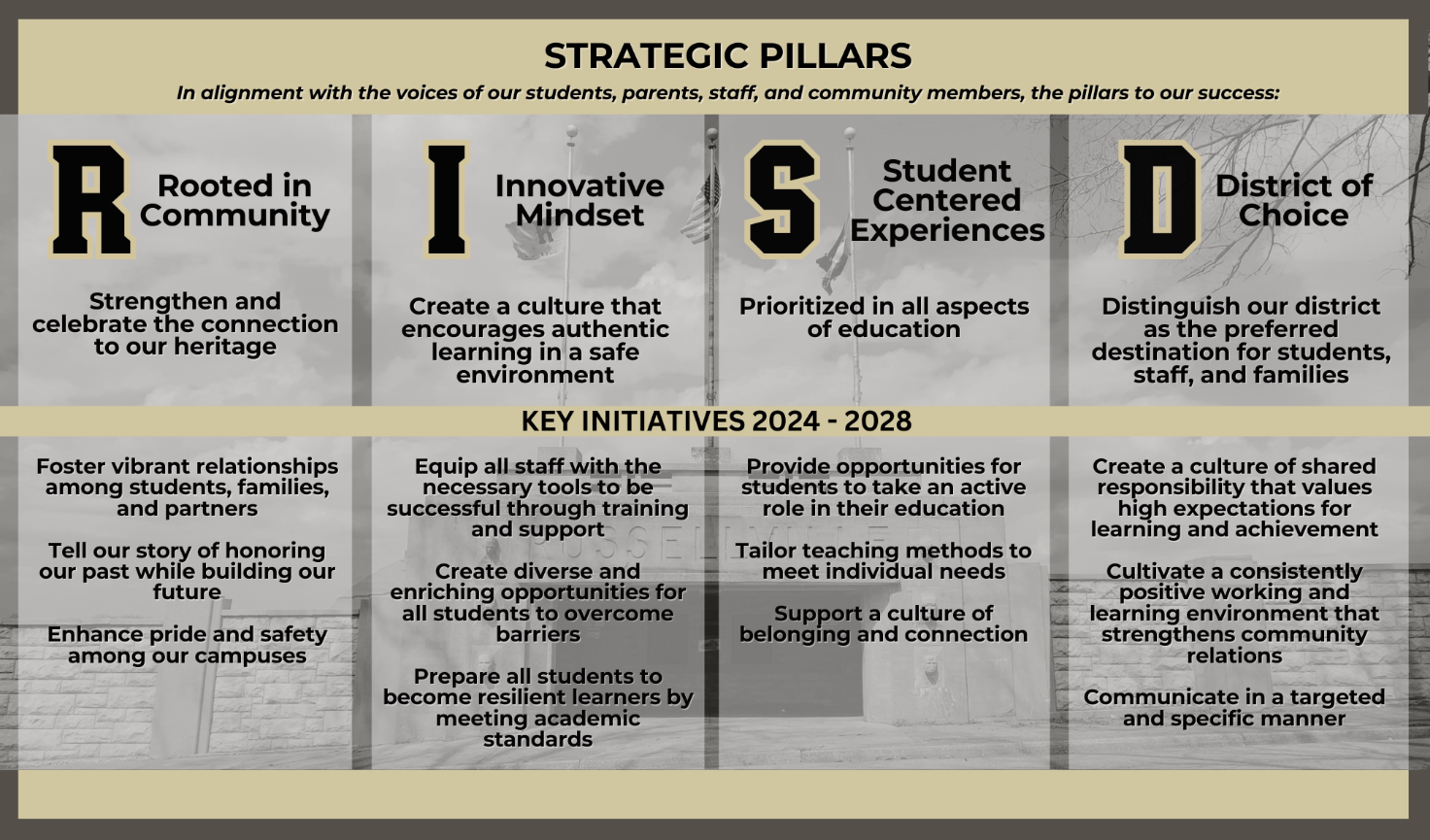 Future Policy ChangesAlthough every effort will be made to update the handbook on a timely basis, the Russellville Independent Board of Education reserves the right, and has the sole discretion, to change any policies, procedures, benefits, and terms of employment without notice, consultation, or publication, except as may be required by contractual agreements and law. The District reserves the right, and has the sole discretion, to modify or change any portion of this handbook at any time.Central Office Personnel and School AdministratorsGeneral Terms of EmploymentEqual Opportunity EmploymentAs required by Title IX, the District does not discriminate on the basis of sex regarding admission to the District or in the educational programs or activities operated by the District. Inquiries regarding Title IX Sexual Harassment may be referred to the District Title IX Coordinator (TIXC), the Assistant Secretary for Civil Rights, or both.The Russellville Independent Board of Education is an Equal Opportunity Employer. The District does not discriminate on the basis of race, color, religion, sex (including sexual orientation or gender identity), genetic information, national or ethnic origin, political affiliation, age, disabling condition, or limitations related to pregnancy, childbirth, or related medical conditions.Reasonable accommodation for individuals with disabilities or limitations related to pregnancy, childbirth, or related medical conditions will be provided as required by law.If considerations of sex, age or disability have a bona fide relationship to the unique requirements of a particular job or if there are federal or state legal requirements that apply, then sex, age or disability may be taken into account as a bona fide occupational qualification, provided such consideration is consistent with governing law.If you have questions concerning District compliance with state and federal equal opportunity employment laws, contact the Superintendent at the Board of Education’s Central Office. Board Policies 03.113/03.212Harassment/Discrimination/Title IX Sexual HarassmentThe Russellville Independent Board of Education intends that employees have a safe and orderly work environment in which to do their jobs. Therefore, the Board does not condone and will not tolerate harassment of or discrimination against employees, students, or visitors to the school or District, or any act prohibited by Board policy that disrupts the work place or the educational process and/or keeps employees from doing their jobs.Any employee who believes that s/he, or any other employee, student, or visitor to the school or District, is being or has been subjected to harassment or discrimination shall bring the matter to the attention of his/her Principal/immediate supervisor or the District’s Title IX/Equity Coordinator as required by Board policy. The District will investigate any such concerns promptly and confidentially.No employee will be subject to any form of reprisal or retaliation for having made a good-faith complaint under this policy. For complete information concerning the District’s position prohibiting harassment/discrimination, assistance in reporting and responding to alleged incidents, and examples of prohibited behaviors, employees should refer to the District’s policies and related procedures. Board Policies 03.162/03.262The following have been designated to handle inquiries regarding nondiscrimination under Title IX and Section 504 of the Rehabilitation Act of 1973 and Title IX Sexual Harassment/Discrimination:Title IX Coordinator (TIXC): Jennifer PopeOffice Address: Russellville Board of Education;  355 South Summer Street, Russellville, KY 42276Office Email: jennifer.pope@russellville.kyschools.usOffice Phone: (270) 726-8405504 Coordinator: Kelly DavisOffice Address: Russellville Board of Education, 355 S. Summer Street, Russellville, KY 42276Office Emailkelly.davis@russellville.kyschools.usOffice Phone: (270) 726-840501.1Any person may report sex discrimination, including sexual harassment (whether or not the person reporting is the person alleged to be the victim of conduct that could constitute sex discrimination or sexual harassment), in person, by mail, by telephone, or by electronic mail, using the contact information listed for the TIXC, or by any other means that results in the TIXC receiving the person’s verbal or written report. Such a report may be made at any time (including during non-business hours) by using the telephone number or electronic mail address, or by mail to the office address, listed for the TIXC. 09.428111Title IX Sexual Harassment Grievance Procedures are located on the District Website.Employees wishing to initiate a complaint concerning discrimination in the delivery of benefits or services in the District’s school nutrition program should go to the link below or MAIL a written complaint to the U.S. Department of Agriculture, Director, Office of Adjudication, 1400 Independence Avenue, S.W., Washington, D.C. 20250-9410, or email, program.intake@usda.gov.http://www.ascr.usda.gov/complaint_filing_cust.html07.1HiringExcept for noncontracted substitute teachers, all certified personnel are required to sign a written contract with the District. All regular full-time and part-time classified employees also shall receive a contract.A list of all District job openings is available at the Central Office.For further information on hiring, refer to policies. Board Policies 03.11/03.21.Transfer of TenureThe continuing service contract status of a teacher shall not be terminated when the teacher leaves employment, all provisions of KRS 161.720 to KRS 161.810 to the contrary notwithstanding, and the continuing service contract status shall be transferred to the next school district, for a period of up to seven (7) months from the time employment in the first school district has terminated.All teachers who have attained continuing–contract status from another Kentucky district serve a one (1)-year probationary period before being considered for continuing-contract status in the District. Board Policy 03.115Job ResponsibilitiesEvery employee is assigned an immediate supervisor. All employees receive a copy of their job description and responsibilities for review. Immediate supervisors may assign other duties as needed. Employees should ask their supervisors if they have questions regarding their assigned duties and/or responsibilities. Board Policies 03.132/03.232All employees are expected to use sound judgment in the performance of their duties and take reasonable and commonly accepted measures to protect the health, safety, and well-being of others, as well as District property. In addition, employees shall cooperate fully with all investigations conducted by the District as authorized by policy or law. Board Policies 03.133/03.233Certified Employees: All teachers in the District shall review records of assigned students to determine whether an IEP or 504 plan is in place.Criminal Background Check and TestingApplicants, employees, and student teachers must undergo records checks and testing as required by law. New hires and student teachers assigned within the District must have both a state and a federal criminal history background check and a letter (CA/N check) from the Cabinet for Health and Family Services documenting the individual does not have an administrative finding of child abuse or neglect in records maintained by the Cabinet.An employee shall report to the Superintendent if the employee has been found by the Cabinet for Health and Family Services to have abused or neglected a child, and if the employee has waived the right to appeal such a substantiated finding or the finding has been upheld upon appeal. 03.11/03.21The program and user instructions are on the Kentucky Online Gateway (KOG): https://kog.chfs.ky.gov/home/.ConfidentialityIn certain circumstances employees will receive confidential information regarding students’ or employees’ medical, educational or court records. Employees are required to keep student and personnel information in the strictest confidence and are legally prohibited from passing confidential information along to any unauthorized individual. Employees with whom juvenile court information is shared as permitted by law shall be asked to sign a statement indicating they understand the information is to be held in strictest confidence.Access to be LimitedEmployees may only access student record information in which they have a legitimate educational interest. Board Policies 03.111/03.211/9.14/09.213/09.43Both federal law and Board policy prohibit employees from making unauthorized disclosure, use or dissemination of personal information regarding minors over the Internet. 08.2323Information Security BreachInformation security breaches shall be handled in accordance with KRS 61.931, KRS 61.932, and KRS 61.933 including, but not limited to, investigations and notifications.Within seventy-two (72) hours of the discovery or notification of a security breach, the District shall notify the Commissioner of the Kentucky State Police, the Auditor of Public Accounts, the Attorney General, and the Education Commissioner. 01.61Salaries and Payroll DistributionChecks are issued according to a schedule approved annually by the Board. At the end of the school year, employees who have completed their duties may request to be paid their remaining salary before the end of the fiscal year (June 30). Board Policies 03.121/03.221Certified Personnel: Salaries for certified personnel are based on a single-salary schedule reflecting the school term as approved by the Board in keeping with statutory requirements. Compensation for additional days of employment is prorated on the employee’s base pay. Determination of and changes to certified employees’ rank and experience are determined in compliance with Board Policy 03.121. No later than forty-five (45) days before the first student attendance day of each year or June 15th, whichever comes first, the Superintendent will notify certified personnel of the best estimate of their salary for the coming year.Classified Personnel: Classified personnel may be paid on an hourly or salary basis, as determined by the Board. Board Policy 03.221Hours of DutyCertified Employees: Certified employees are not allowed to leave their job assignment during duty hours without the express permission of their immediate supervisor. Each full-time teacher is provided with a duty-free lunch period each day.Supervision ResponsibilitiesWhile at school or during school-related or school-sponsored activities, students must be under the supervision of a qualified adult at all times. All District employees are required to assist in providing appropriate supervision and correction of students. Board Policy 09.221Employees are expected to take reasonable and prudent action in situations involving student welfare and safety, including following District policy requirements when intervening in and reporting to the Principal or to their immediate supervisor those situations that threaten, harass, or endanger the safety of students, other staff members or visitors to the school or District. Such instances shall include, but are not limited to, bullying or hazing of students and harassment/discrimination of staff, students or visitors by any party, on school premises, on school-sponsored transportation (per policies 06.34 and 09.2261), or at school sponsored events.The Student Discipline Code shall specify to whom reports of alleged instances of bullying or hazing shall be made. 03.162/03.262/06.34/09.2261/09.422/09.42811Bullying/Hazing"Bullying" is defined as any unwanted verbal, physical, or social behavior among students that involves a real or perceived power imbalance and is repeated or has the potential to be repeated:1. That occurs on school premises, on school-sponsored transportation, or at a school-sponsored event; or2. That disrupts the education process.“Hazing” is defined as a direct action which substantially endangers the physical health of a minor or student for the purpose of recruitment, initiation into, affiliation with, or enhancing or maintaining membership or status within any organization, including but not limited to actions which coerce or force a minor or a student to:Violate federal or state criminal law;Consume any food, liquid, alcoholic liquid, drug, tobacco product, or other controlled substance which subjects the minor or student to a risk of serious physical injury;Endure brutality of a physical nature, including whipping, beating or paddling, branding, or exposure to the elements;Endure brutality of a sexual nature; orEndure any other activity that creates a reasonable likelihood of serious physical injury to the minor or student.“Organization’ is defined as a number of persons who are associated with a school or postsecondary education institution and each other, including a student organization, fraternity, sorority, association, corporation, order, society, corps, club, or similar group and includes any student organization registered pursuant to policies of the school or postsecondary education institution at any time during the previous five (5) years. 09.422Benefits and LeaveInsuranceThe Board provides unemployment insurance, and workers’ compensation insurance for all certified employees. In accordance with 702 KAR 3:330, the District shall provide Certified Employee Liability Insurance in an amount not less than one (1) million dollars for the protection of the employee from liability arising in the course and scope of pursuing the duties of his or her employment. 03.124The Board provides unemployment insurance, workers’ compensation, and liability insurance for all classified employees. 03.224In addition, the state of Kentucky provides group health and life insurance to employees who are eligible as determined by Kentucky Administrative Regulation. Board Policies 03.124/03.224Optional insurance coverage available to employees includes Board-approved health/life insurance programs under Board Policies 03.1211/03.2211.Salary Deductions makes all payroll deductions required by law. Employees may choose from the following optional payroll deductions:Health/life insurance program;Tax Sheltered Annuity program; Credit Union;Board approved deferred compensation plan;State-designated Flexible Spending Account (FSA) and Health Reimbursement Account (HRA) plans; 03.1211/03.2211Cafeteria PlanRussellville Independent Schools offer employees a cafeteria plan of benefits. Contact the Central Office for assistance or information. Expense ReimbursementProvided the Superintendent/designee has given prior approval to incur necessary and appropriate expenses school personnel are reimbursed for travel that is required as part of their duties or for school-related activities approved by the Superintendent/designee. Allowable expenses include mileage for use of personal vehicles, gasoline used for Board vehicles, tolls and parking fees, car rental, fares charged for travel on common carriers (plane, bus, etc.), food (as authorized by policy and/or procedure), and lodging. Itemized receipts for all expenditures must accompany requests for reimbursement. Employees must submit travel vouchers within one (1) week of travel and will not be reimbursed without proper documentation. Should employees receive reimbursement based on incomplete or improper documentation, they may be required to reimburse the District. Board Policies 03.125/03.225HolidaysAll full-time certified and classified employees are paid for four (4) annual holidays as indicated in the school calendar. Board Policies 03.122/03.222Certified employees who work 200-260 days, receive nine (9) paid holidays. Board Policies 03.122/03.222Classified employees who are employed more than 185 days shall be granted additional paid holidays and paid vacation days annually. Board Policies 03.122/03.222Contracted DaysEmployees must work the number of days specified in their contracts (contracted days). Use of non-contracted days must be approved in advance by the Superintendent or the Superintendent's designee. Non-contracted days shall not accumulate.Leave PoliciesIn order to provide the highest level of service, employees are expected to be at work and on time every day. However, when circumstances dictate, the Board provides various types of leave under which absences may be authorized. Employees who must be absent should inform their immediate supervisor as soon as possible.Following is general information regarding several types of leave available to employees. Please note that in many cases a written request, submitted for approval before leave begins, is required.Employees on extended leave, including those on professional leave serving in charter schools, who plan to return the next school year must notify the Superintendent/designee in writing of their intention to return to work by April 1. Authorization of leave and time taken off from one’s job shall be in accordance with a specific leave policy. Absence from work that is not based on appropriate leave for which the employee is qualified may lead to disciplinary consequences, up to and including termination of employment.Employees shall not experience loss of income or benefits, including sick leave, when they are assaulted while performing assigned duties and the resulting injuries qualify them for workers’ compensation benefits. Board Policies 03.123/03.223For complete information regarding leaves of absence, refer to the District’s Policy Manual.Short Term Leave Without PayFor health or emergency related situations, personnel shall take sick or personal leave, as appropriate. After exhaustion of all sick and personal leave UNDER POLICY GUIDELINES, the employee must make a written request to the Superintendent for any additional unpaid leave. The written request must specify the reason leave is needed AND MUST BE PROVIDED IN ADVANCE OF THE REQUESTED ABSENCE. Abuse of this policy may result in disciplinary action, including termination. Employees taking unpaid leave without the required prior approval shall be subject to appropriate disciplinary action, including termination. Board Policies 03.123/03.223Personal LeaveFull-time employees are entitled to three (3) days of paid personal leave each school year. Part-time employees or employees who work for less than a full year are entitled to a prorata part of the authorized personal leave day. Your supervisor must approve the leave date, but no reasons will be required for the leave. No personal days may be taken the day before or after a holiday (Thanksgiving, Christmas) or extended breaks such as spring break. Employees taking personal leave must file a personal statement on their return to work stating that the leave was personal in nature. Other limitations are set out in Board Policies 03.1231/03.2231Sick LeaveFull-time employees are entitled to ten (10) days of paid sick leave each school year. Part-time employees or employees who work for less than a full year are entitled to a prorata part of the authorized sick leave days. Sick leave may be used in whole or half day increments. Sick leave days not taken during the school year in which they were granted shall accumulate without limit for all employees. Upon return to work an employee claiming sick leave must file a personal statement or a certificate of a physician stating that the employee was ill or that the employee was absent for the purpose of attending to a member of the immediate family who was ill. Board Policies 03.1232/03.2232Certified Employees: See the “Retirement” section for information about reimbursement for unused sick leave at retirement. Board Policy 03.175Classified Employees: The Board authorizes the purchase of service credit for unused sick leave days as allowed under CERS options. Board Policy 03.273Sick Leave Donation ProgramEmployees who have accumulated more than fifteen (15) days of sick leave may request to donate sick leave days to another employee authorized to receive the donation. Employees may not disrupt the workplace while asking for donations. Applications to donate sick leave should be returned to the District payroll clerk.Any sick leave that is not used will be returned on a prorated basis to the employees who donated days. Board Policies 03.1232/03.2232Family and Medical LeaveEmployees are eligible for up to twelve (12) workweeks of family and medical leave each school year, if they have been employed by the District for twelve (12) months, have worked at least 1,250 hours during the twelve (12) months preceding the start of the leave, and otherwise qualify for family and medical leave for one of the reasons below:For the birth and care of an employee’s newborn child or for placement of a child with the employee for adoption or foster care;To care for the employee’s spouse, child or parent who has a serious health condition, as defined by federal law;For an employee’s own serious health condition, as defined by federal law, that makes the employee unable to perform her/his job;To address a qualifying exigency (need) defined by federal regulation arising out of the covered active duty or call to active duty involving deployment to a foreign country of the employee’s spouse, son, daughter, or parent who serves in a reserve component or as an active or retired member of the Regular Armed Forces or Reserve in support of a contingency operation; andTo care for a covered service member (spouse, son, daughter, parent or next of kin) who has incurred or aggravated a serious injury or illness in the line of duty while on active duty in the Armed Forces that has rendered or may render the family member medically unfit to perform his/her duties or to care for a covered veteran with a serious injury or illness as defined by federal regulations.When family and medical military caregiver leave is taken based on a serious illness or injury of a covered service member, an eligible employee may take up to twenty-six (26) workweeks of leave during a single twelve-month period.Paid leave used under this policy will be subtracted from the twelve (12) workweeks to which the employee is entitled. Employees should contact their immediate supervisor as soon as they know they will need to use Family and Medical Leave. Board Policies 03.12322/03.22322Following is a summary of the major provisions of the Family and Medical Leave Act (FMLA) provided by the United States Department of Labor.FMLA Basic Leave EntitlementFMLA requires covered employers to provide up to 12 weeks of unpaid, job-protected leave to eligible employees for the following reasons:• For incapacity due to pregnancy, prenatal medical care or child birth;• To care for the employee’s child after birth, or placement for adoption or foster care;• To care for the employee’s spouse, son, daughter or parent, who has a serious health condition; or • For a serious health condition that makes the employee unable to perform the employee’s job.Military Family Leave Entitlements - Eligible employees whose spouse, son, daughter or parent is on covered active duty or call to covered active duty status may use their 12-week leave entitlement to address certain qualifying exigencies. Qualifying exigencies may include attending certain military events, arranging for alternative childcare, addressing certain financial and legal arrangements, attending certain counseling sessions, and attending post-deployment reintegration briefings. FMLA also includes a special leave entitlement that permits eligible employees to take up to 26 weeks of leave to care for a covered servicemember during a single 12-month period. A covered servicemember is: (1) a current member of the Armed Forces, including a member of the National Guard or Reserves, who is undergoing medical treatment, recuperation or therapy, is otherwise in outpatient status, or is otherwise on the temporary disability retired list, for a serious injury or illness*; or (2) a veteran who was discharged or released under conditions other than dishonorable at any time during the five-year period prior to the first date the eligible employee takes FMLA leave to care for the covered veteran, and who is undergoing medical treatment, recuperation, or therapy for a serious injury or illness.**The FMLA definitions of “serious injury or illness” for current servicemembers and veterans are distinct from the FMLA definition of “serious health condition”.Benefits and Protections - During FMLA leave, the employer must maintain the employee’s health coverage under any “group health plan” on the same terms as if the employee had continued to work. Upon return from FMLA leave, most employees must be restored to their original or equivalent positions with equivalent pay, benefits, and other employment terms. Use of FMLA leave cannot result in the loss of any employment benefit that accrued prior to the start of an employee’s leave.Eligibility Requirements - Employees are eligible if they have worked for a covered employer for at least 12 months, have 1,250 hours of service in the previous 12 months*, and if at least 50 employees are employed by the employer within 75 miles. *Special hours of service eligibility requirements apply to airline flight crew employees.Definition of Serious Health Condition - A serious health condition is an illness, injury, impairment, or physical or mental condition that involves either an overnight stay in a medical care facility, or continuing treatment by a health care provider for a condition that either prevents the employee from performing the functions of the employee’s job, or prevents the qualified family member from participating in school or other daily activities. Subject to certain conditions, the continuing treatment requirement may be met by a period of incapacity of more than 3 consecutive calendar days combined with at least two visits to a health care provider or one visit and a regimen of continuing treatment, or incapacity due to pregnancy, or incapacity due to a chronic condition. Other conditions may meet the definition of continuing treatment. Use of Leave - An employee does not need to use this leave entitlement in one block. Leave can be taken intermittently or on a reduced leave schedule when medically necessary. Employees must make reasonable efforts to schedule leave for planned medical treatment so as not to unduly disrupt the employer’s operations. Leave due to qualifying exigencies may also be taken on an intermittent basis.Substitution of Paid Leave for Unpaid Leave - Employees may choose or employers may require use of accrued paid leave while taking FMLA leave. In order to use paid leave for FMLA leave, employees must comply with the employer’s normal paid leave policies.Employee Responsibilities - Employees must provide 30 days advance notice of the need to take FMLA leave when the need is foreseeable. When 30 days notice is not possible, the employee must provide notice as soon as practicable and generally must comply with an employer’s normal call-in procedures. Employees must provide sufficient information for the employer to determine if the leave may qualify for FMLA protection and the anticipated timing and duration of the leave. Sufficient information may include that the employee is unable to perform job functions, the family member is unable to perform daily activities, the need for hospitalization or continuing treatment by a health care provider, or circumstances supporting the need for military family leave.Employees also must inform the employer if the requested leave is for a reason for which FMLA leave was previously taken or certified. Employees also may be required to provide a certification and periodic recertification supporting the need for leave.Employer Responsibilities - Covered employers must inform employees requesting leave whether they are eligible under FMLA. If they are, the notice must specify any additional information required as well as the employees’ rights and responsibilities. If they are not eligible, the employer must provide a reason for the ineligibility.Covered employers must inform employees if leave will be designated as FMLA-protected and the amount of leave counted against the employee’s leave entitlement. If the employer determines that the leave is not FMLA-protected, the employer must notify the employee.Unlawful Acts by Employers - FMLA makes it unlawful for any employer to: interfere with, restrain, or deny the exercise of any right provided or to discharge or discriminate against any person for opposing any practice made unlawful by FMLA or for involvement in any proceeding under or relating to FMLA.Enforcement - An employee may file a complaint with the U.S. Department of Labor or may bring a private lawsuit against an employer. FMLA does not affect any Federal or State law prohibiting discrimination, or supersede any State or local law or collective bargaining agreement which provides greater family or medical leave rights.Quarantine LeaveEmployees shall receive at least ten (10) days for quarantine due to exposure to a reportable infectious or contagious disease under 902 KAR 2:020 or any other infectious or contagious disease designated as reportable to a local health department or the Department for Public Health by a valid order or administrative regulation of the local health department serving the school District or the Department for Public Health.Leave granted shall be on a day-by-day basis, as needed, and shall not accumulate or carry over year to year, and shall not be transferrable to any other classification of paid leave established by KRS 161.155, KRS 161.154, or Board policy. 03.12323/03.22323Maternity LeaveEmployees may use up to thirty (30) days of sick leave immediately following the birth or adoption of a child. The parent of a newborn or an employee who adopts a child may also request an unpaid leave of absence not to exceed the remainder of the school year in which the birth or placement occurred. Thereafter, leave may be extended in increments of no more than one (1) year.Employees eligible for family and medical leave (FMLA) are entitled to up to twelve (12) workweeks of unpaid leave to care for the employee’s child after birth or placement of a child with the employee for adoption or foster care. Leave to care for an employee’s healthy newborn baby or minor child who is adopted or accepted for foster care must be taken within twelve (12) months of the birth or placement of the child. Board Policies 03.1233/03.2233The Board may only request medical information necessary to decide whether to grant a leave of absence; shall not request or retain unnecessary medical information; and shall not disclose any medical information received, except as permitted by state and federal law. 03.1233Extended Disability LeaveUnpaid disability leave for the remainder of the school year is available to employees who need it. Thereafter, leave may be extended by the Board in increments of no more than one (1) year.The Superintendent may require an employee to secure a medical practitioner’s verification of a medical condition that will justify the need for disability leave. Board Policies 03.1234/03.2234The Board may only request medical information necessary to decide whether to grant a leave of absence; shall not request or retain unnecessary medical information; and shall not disclose any medical information received, except as permitted by state and federal law. 03.1234Educational LeaveCertified Employees: Upon written request of a teacher or the Superintendent, the Board may grant unpaid leave for one (1) year for educational or professional purposes. An additional year may be granted by the Superintendent. Leave may be granted for full-time attendance at universities or other training or professional activities approved by the Board when those activities are related to the employee's job or to other jobs an employee might hold in the school system. Leave will not be granted for part-time educational activities.The Board shall grant a two (2) year unpaid leave to employees under continuing service contracts who have been offered employment with a charter school.A teacher with continuing status shall notify the District of the teacher’s intent to work in a converted charter school.A teacher working in a converted charter school shall notify the District of the teacher’s intent to return to employment the next school year by April 15 of each year of the granted leave.Written application for educational/professional leave must be made at least sixty (60) days before the leave is to begin. Board Policy 03.1235Classified Employees: Upon recommendation by the Superintendent, the Board may grant short-term paid leaves to classified employees for training necessary to enhance skills required for their jobs or in anticipation of a different position within the school system. Board Policy 03.2235Jury LeaveAny employee who serves on a jury in local, state or federal court will be granted paid leave minus any jury pay (excluding expense reimbursement) for the period of her/his jury service.Employees who will be absent from work to serve on a jury must notify their immediate supervisor in advance. Board Policies 03.1237/03.2237Military/Disaster LeaveMilitary leave is granted under the provisions and conditions specified by lawThe Board may grant disaster services leave to requesting eligible employees.As soon as they are notified of an upcoming military-related absence, employees are responsible for notifying their immediate supervisors. Board Policies 03.1238/03.2238Personnel ManagementTransferEmployees who wish to request a voluntary transfer should contact their immediate supervisor for assistance.Employees charged with a felony offense may be transferred to a second position with no change in pay until such time as they are found not guilty, the charges are dismissed, their employment is terminated, or the superintendent determines that further personnel action is not required. Board Policies 03.1311/03.2311Employee DisciplineTermination and nonrenewal of contracts are the responsibility of the Superintendent. Board Policies 03.17/03.27/03.2711Certified employees who resign or terminate their contracts must do so in compliance with KRS 161.780.Employee SeparationAn employee who voluntarily leaves the District shall complete an exit survey that includes, but is not limited to the position vacated, the employee’s years of service in the position and in the District, if the employee is taking a similar position in another district, and the reason(s) provided for leaving the District. This information shall be reported to the Kentucky Department of Education (KDE) by the District in a system developed by KDE without providing personally identifiable information. 03.17/03.272RetirementEmployees who decide to retire should give the Superintendent/designee notice as far in advance as possible, but no later than two (2) weeks before retirement. Retirement benefits are solely a matter of contract between the employee and her/his retirement system (the Teacher’s Retirement System or the County Employee’s Retirement System).Certified Employees: The Board compensates employees at retirement for each unused sick day at the rate of thirty percent (30%) of the daily salary, based on the employee’s last annual salary. Board Policy 03.175Classified Employees: The Board authorizes the purchase of service credit for unused sick leave days as allowed under CERS options. Board Policy 03.273EvaluationsAll employees are given an opportunity to review their evaluations and an opportunity to attach a written statement to the evaluation. Any employee who believes that s/he was not fairly evaluated may appeal his/her evaluation in accordance with Policy. Board Policies 03.18/03.28Training/In-ServiceThe Board provides a high quality, personalized, and evidence-based program for professional development and staff trainings. Certified Personnel: Unless an employee is granted leave, failure to complete and document required professional development during the academic year will result in a reduction in salary and may be reflected in the employee’s evaluation. Board Policy 03.19Classified Personnel: The Superintendent shall develop and implement a program for continuing training for selected classified personnel. 03.29District TrainingProcedure 03.19 AP. 23 may be used to track completion of local and state employee training requirements that apply across the District and maintain a record for the information of the Superintendent and Board.Personnel RecordsOne (1) master personnel file is maintained in the Central Office for each employee. Employees may inspect their personnel files. The Principal/supervisor may maintain a personnel folder for each person under his/her supervision. Board Policies 03.15/03.25Retention of RecordingsEmployees shall comply with the statutory requirement that school officials are to retain any digital, video, or audio recording as required by law. 01.61Employee ConductAbsenteeism/Tardiness/SubstitutesEmployees are expected to notify their immediate supervisor when they must be tardy or absent. Staff in positions requiring substitutes must contact their immediate supervisor or designee as soon as possible to request a substitute for the day. Board Policies 03.123/03.223Staff MeetingsUnless they are on leave or have been excused by the administrator who called the meeting, staff members shall attend called meetings. Board Policy 03.1335Political ActivitiesEmployees shall not promote, organize, or engage in political activities while performing their duties or during the work day. Promoting or engaging in political activities shall include, but not be limited to, the following:Encouraging students to adopt or support a particular political position, party, or candidate; orUsing school property or materials to advance the support of a particular political position, party, or candidate. 03.1324/03.2324In addition, KRS 161.164 prohibits employees from taking part in the management of any political campaign for school board.Disrupting the Educational ProcessAny employee who participates in or encourages activities that disrupt the educational process may be subject to disciplinary action, including termination.Behavior that disrupts the educational process includes, but is not limited to:conduct that threatens the health, safety or welfare of others;conduct that may damage public or private property (including the property of students or staff);illegal activity;conduct that interferes with a student’s access to educational opportunities or programs, including ability to attend, participate in, and benefit from instructional and extracurricular activities; orconduct that disrupts delivery of instructional services or interferes with the orderly administration of the school and school-related activities or District operations. Board Policies 03.1325/03.2325Previewing Student MaterialsExcept for current events programs and programs provided by Kentucky Educational Television, teachers shall review all materials presented for student use or viewing before use. This includes movies and other videos in any format. Board Policy 08.234Controversial IssuesTeachers who suspect that materials or a given issue may be inappropriate or controversial shall confer with the Principal prior to the classroom use of the materials or discussion of the issue. Board Policy 08.1353Federal Motor Carrier Safety Administration (FMCSA) Drug and Alcohol Clearinghouse for CDL/CLP OperatorsReporting of the following information on individual drivers to the federal Clearinghouse is required: verified positive, adulterated, or substituted test results; confirmed alcohol tests at .04 or higher; refusal to submit to required tests; the reporting of actual knowledge (as defined by federal regulation) of Department of Transportation (DOT) regulatory violations, including violations based on prohibited on duty, pre-duty, or post-accident alcohol use and controlled substance use; and regulatory return to duty and follow-up testing information as applicable.The District shall not allow a driver to perform any safety-sensitive function if the results of a Clearinghouse query on the driver demonstrate a disqualification as provided by regulation and such driver may be subject to personnel action up to and including termination. 06.221WeaponsExcept where expressly and specifically permitted by Kentucky Revised Statute, carrying, bringing, using or possessing any weapon or dangerous instrument in any school building, on school grounds, in any school vehicle, or at any school-sponsored activity is prohibited. Except for School Resource Officers (SROs) as provided in KRS 158.4414, and authorized law enforcement officials, including peace officers and police as provided in KRS 527.070 and KRS 527.020, the Board prohibits carrying concealed weapons on school property. Staff members who violate this policy are subject to disciplinary action, including termination.Employees who know or believe that this policy has been violated must promptly make a report to the local police department, sheriff, or Kentucky State Police. 05.48Drug-Free/Alcohol-Free SchoolsAny employee convicted of a workplace violation of drug-abuse statutes must notify the Superintendent/designee of the conviction within five (5) working days. Teachers are subject to random or periodic drug testing following reprimand or discipline for misconduct involving illegal use of controlled substances. Board Policies 03.13251/03.23251 Employees must not manufacture, distribute, dispense, be under the influence of, purchase, possess, or use, or attempt to obtain, sell or transfer any of the following in the workplace or in the performance of duties; Alcoholic beverages;Controlled substances, prohibited drugs and substances, and drug paraphernalia; and or any narcotic drug, hallucinogenic drug, amphetamine, barbiturate, marijuana or any other controlled substance as defined by federal regulation.Substances that "look like" a controlled substance. In instances involving look-alike substances, there must be evidence of the employee’s intent to pass off the item as a controlled substance.In addition, employees shall not possess prescription drugs for the purpose of sale or distributionAny employee who violates the terms of the District’s drug-free/alcohol-free policies may be suspended, non-renewed or terminated. Violations may result in notification of appropriate legal officials.Any school employee who knows or has reasonable cause to believe that a person has violated KRS 158.155 shall immediately report any use, possession, or sale of a controlled substance, or who receives information from a student or other person of conduct which is required to be reported, shall immediately cause a report to be made to the District’s law enforcement agency and either the local law enforcement agency or the Kentucky State Police. Board Policy 09.423Employee Dress CodeDistrict employees are required to dress appropriately. Employee shall not wear the following:Denim or chambray jeans of any kind or color unless day(s) designated by PrincipalRegular shorts of any kindCulottes, short Capri pants, exercise or bike shortsBackless, see-through, tight fitting, or low-cut blouses/tops/dresses which overexpose the chest area or tops which expose the stomach areaRegular Tee-shirts and sweatshirtsSpandexSweatsuits, jogging suitsFrayed attireSpaghetti straps, strapless clothingAthletic jerseys, thermal tops, halter tops, muscle shirts, leotards, tank topsFlip-flops, beach shoes, industrial shoes, hiking boots, or over-the knee boots.Certain work assignments (P.E. teachers, etc.) may deviate from “appropriate dress”, but employees shall wear suitable attire at all times.Each school shall be allowed to have spirit dress days if recommended by the Principal and approved by the Superintendent. Board Policies 03.1326/03.2326Tobacco, Alternative Nicotine Product, or Vapor ProductsThe use of any tobacco product, alternative nicotine product, or vapor products as defined in KRS 438.305 is prohibited for all persons and at all times on or in all property, including any vehicle, that is owned, operated, leased, or contracted for use by the Board and while attending or participating in any school-related student trip or student activity and is in the presence of a student or students.School employees shall enforce the policy. A person in violation of this policy shall be subject to discipline or penalties as set forth by Board. 03.1327/03.2327/06.221/09.4232/10.5Students shall not be permitted to use or possess any tobacco product, alternative nicotine product, or vapor product as defined in KRS 438.305 on or in all Board property at all times, including any vehicle owned, operated, leased, or contracted for use by the Board and while participating in any school-related trip or student activity.If a student under the age of twenty-one violates this policy, then the District will confiscate the alternative nicotine products, tobacco products, or vapor products. 09.4232Use of School PropertyEmployees are responsible for school equipment, supplies, books, furniture, and apparatus under their care and use. Employees shall immediately report to their immediate supervisor any property that is damaged, lost, stolen, or vandalized.No employee shall perform personal services for themselves or for others for pay or profit during work time and/or using District property or facilities.Employees may not use any District facility, vehicle, electronic communication system, equipment, or materials to perform outside work. These items (including security codes and electronic records such as e-mail) are District property.District-owned telecommunication devices shall be used primarily for authorized District business purposes. However, occasional personal use of such equipment is permitted.Employees may not use a code, access a file, or retrieve any stored communication unless they have been given authorization to do so. Employees cannot expect confidentiality or privacy of the information in their e-mail accounts. Authorized District personnel may monitor the use of electronic equipment from time to time.Employees who drive any Board-owned vehicle and/or transport students must annually provide the Superintendent/designee with a copy of their driving record. Employees who receive a traffic citation during the year must report the citation to the Superintendent/designee before driving a Board-owned vehicle or transporting students. Board Policies 03.1321/03.2321Use of Personal Cell Phones/Telecommunication DevicesDue to privacy concerns, and except for emergency situations, personally owned recording devices are not to be used to create video or audio recordings or to take pictures while on duty or working with students except with prior permission from the Principal/designee or immediate supervisor. Such devices include, but are not limited to, personal cell phones and tablets.For exceptions, see board Policies 03.13214/03.23214.Health, Safety and SecurityIt is the intent of the Board to provide a safe and healthful working environment for all employees. Employees should report any security hazard or conditions they believe to be unsafe to their immediate supervisor. In addition, employees are required to notify their supervisor immediately after sustaining a work-related injury or accident. A report should be made within 24-48 hours of the occurrence and prior to leaving the work premises UNLESS the injury is a medical emergency, in which case the report can be filed following receipt of emergency medical care.The District shall follow established timelines in policy when making oral reports to the Kentucky Labor Cabinet to report employee fatalities, amputations, hospitalizations, including hospitalization resulting from a heart attack, or the loss of an eye.For information on the District’s plans for Hazard Communication, Bloodborne Pathogen Control, Lockout/Tagout, Personal Protective Equipment (PPE), and Asbestos Management contact your immediate supervisor or see the District’s Policy Manual and related procedures.Employees should use their school/worksite two-way communication system to notify the Principal, supervisor or other administrator of an emergency. Board Policies 03.14/03.24/05.4Outside Employment or ActivitiesEmployees may not perform any duties related to an outside job during their regular working hours. Board Policies 03.1331/03.2331Assaults and Threats of ViolenceUnder provisions of state law (KRS 158.150) and regulation (702 KAR. 5:080), school personnel may remove threatening or violent students from a classroom or from the District’s transportation system pending further disciplinary action. However, before the need arises, employees should familiarize themselves with policy and procedures that are required.Per KRS 158.155, any school employee who knows or has reasonable cause to believe that a person has made threats or plans of violence which are intended to target a school or students or who knows that a firearm is present on school property in violation of KRS 527.070, shall immediately cause a report to be made to the District’s law enforcement agency and either to the local law enforcement agency or to the Kentucky State Police.Any school employee shall immediately report to the District’s law enforcement agency and to either the local law enforcement agency or to the Kentucky State Police any act which the employee has a reasonable cause to believe has occurred on school property or at a school-sponsored or sanctioned event involving:Assault resulting in serious injury;A sexual offense;Kidnapping;Assault with the use of a weapon;Possession of a firearm or deadly weapon in violation of the law;The use, possession, or sale of a controlled substance in violation of the law; orDamage to property.Any school employee who receives information from a student or other person of conduct which is required to be reported, shall report the conduct to the District’s law enforcement agency and to either the local law enforcement agency or to the Kentucky State Police. Board Policy 09.425Child AbuseAny school personnel who knows or has reasonable cause to believe that a child under eighteen (18) is dependent, abused or neglected, or a victim of human trafficking, or is a victim of female genital mutilation, shall immediately make an oral or written report, including but not limited to electronic submission, to a local law enforcement agency, the Cabinet for Health and Family Services or its designated representative, the Commonwealth’s or County Attorney.After making that report, the employee shall then immediately notify the Principal of the suspected abuse. If the Principal is suspected of child abuse, the employee shall notify the Superintendent/designee.All school administrators, certified personnel, office staff, instructional assistants, coaches, and extracurricular sponsors who are employed by the District shall complete Board selected training on child abuse and neglect prevention, recognition, and reporting within ninety (90) days of being hired, and then every two (2) years thereafter. Board Policy 09.227Use of Physical Restraint and SeclusionUse of physical restraint and seclusion shall be in accordance with Board policy and procedure. 09.2212CivilityEmployees should be polite and helpful while interacting with parents, visitors and members of the public. Individuals who come onto District property or contact employees on school business are expected to behave accordingly. Employees who fail to observe appropriate standards of behavior are subject to disciplinary measures, including dismissal.In cases involving physical attack of an employee or immediate threat of harm, employees should take immediate action to protect themselves and others. In the absence of an immediate threat, employees should attempt to calmly and politely inform the individual of the provisions of Board Policy 10.21 or provide him/her with a copy. If the individual continues to be discourteous, the employee may respond as needed, including, but not limited to: hanging up on the caller; ending a meeting; asking the individual to leave the school; calling the site administrator/designee for assistance; and/or calling the police.As soon as possible after any such incident, employees should submit a written incident report to their immediate supervisor.Automated External Defibrillators (AEDs)The District shall maintain AEDs in designated locations throughout the District. An AED shall be used in emergency situations warranting its use in accordance with procedures established by the Superintendent/designee. Expected users documented as having completed required training shall be authorized to use a defibrillator. 05.4Grievances/CommunicationsThe Superintendent/designee has developed specific procedures to assist employees in making a complaint. For full information refer to Board Policies 03.16/03.26 and related procedures.Grievances are individual in nature and must be brought by the individual employee. The Board shall not hear grievances or complaints concerning simple disagreement or dissatisfaction with a personnel action. Board Policies 03.16/03.26GiftsAny gift presented to a school employee for the school’s use must have the prior approval of the Superintendent/designee. After approval and acceptance, gifts become the property of the Board of Education. Board Policies 03.1322/03.2322AHERA Annual NoticeAHERA Annual NoticeTo: Parents, Guardians, Teachers and School EmployeesFrom: Danny Perry, LEA DesigneeSubject: 	Asbestos Management Plan for Russellville Independent Schools		2024-2025 Academic School Year		Date: 7/1/2024This notice informs you that Russellville Independent Schools complies with the Asbestos Hazard Emergency Response Act (AHERA- EPA 40 CFR Part 763).  AHERA requires school systems to inspect their buildings for asbestos containing building materials and to have a written asbestos management plan.An Asbestos Management Plan for the school district is available for review at the Central Office during normal business hours.  Please contact me if you would like to view this Plan.  A copy of the Plan is also available at each school.You may also download a copy of the AHERA Notice. Mr. Danny PerryContact #: 270-726-8405Required ReportsAlthough you may be directed to make additional reports, the following reports are required by law and/or Board policy:Within seventy-two (72) hours of the discovery or notification of a security breach, the District shall notify the Commissioner of the Kentucky State Police, the Auditor of Public Accounts, the Attorney General, and the Education Commissioner. 01.61An employee shall report to the Superintendent if the employee has been found by the Cabinet for Health and Family Services to have abused or neglected a child, and if the employee has waived the right to appeal such a substantiated finding or the finding has been upheld upon appeal. 03.11/03.21Report to the immediate supervisor. damaged, lost, stolen, or vandalized school property or if District property has been used for unauthorized purposes03.1321/03.2321Notify the Principal as soon as possible when you use seclusion or physical restraint with a student, but no later than the end of the school day on which it occurs, and document in writing the incident by the end of the next school day. 09.2212Any school employee who knows or has reasonable cause to believe that a person has violated KRS 158.155 shall immediately report any use, possession, or sale of a controlled substance, or who receives information from a student or other person of conduct which is required to be reported, shall immediately cause a report to be made to the District’s law enforcement agency and the local law enforcement agency or the Kentucky State Police. 03.13251/03.23251/09.423Upon the request of a victim, school personnel shall report an act of domestic violence and abuse or dating violence and abuse to a law enforcement officer. School personnel shall discuss the report with the victim prior to contacting a law enforcement officer.School personnel shall report to a law enforcement officer when s/he has a belief that the death of a victim with whom s/he has had a professional interaction is related to domestic violence and abuse or dating violence and abuse. 03.13253/03.23253/09.425Report potential safety or security hazards to the Principal and notify your supervisor immediately after sustaining a work-related injury or accident. 03.14/03.24, 05.4Report to the Principal/immediate supervisor or the District’s Title IX Coordinator if you, another employee a student, or a visitor to the school or District, is being or has been subjected to harassment or discrimination. 03.162/03.262, 09.42811Employees who believe or have been made aware that they or any other employee, student, or visitor has been subject to Title IX Sexual Harassment shall report it to the TIXC. Failure to make such a report shall be grounds for discipline up to and including termination. If the knowledge of the reporting party gives rise to reasonable cause to believe that the reported conduct constitutes child abuse Policy 09.227 or a reportable criminal offense Policy 09.221, notification of state officials shall be made as required by law. 03.1621/03.2621/09.428111If you suspect that financial fraud, impropriety or irregularity has occurred, immediately report those suspicions to Principal or the Superintendent. If the Superintendent is the alleged party, employees should address the complaint to the Board chairperson. 04.41Report to the Principal any student who is missing during or after a fire/tornado/ bomb threat drill or evacuation. 05.41 AP.1/05.42 AP.1/05.43 AP.1/05.47 AP.1When notified of a bomb threat, scan the area noting any items that appear to be out of place, and report same to Principal/designee. 05.43 AP.1If you know or believe that the District’s weapon policy has been violated, promptly make a report to the local police department, sheriff, or Kentucky State Police. This is required when you know or have reasonable cause to believe that conduct has occurred which constitutes the carrying, possession, or use of a deadly weapon on the school premises or within one thousand (1,000) feet of school premises, on a school bus, or at a school sponsored or sanctioned event. 05.48District bus drivers taking medication either by prescription or without prescription shall report to their immediate supervisor and shall not drive if that medication may affect the driver's ability to safely drive a school bus or perform other driver responsibilities. 06.221Per KRS 158.155, any school employee who knows or has reasonable cause to believe that a person has made threats or plans of violence which are intended to target a school or students or who knows that a firearm is present on school property in violation of KRS 527.070, shall immediately cause a report to be made to the District’s law enforcement agency and either to the local law enforcement agency or to the Kentucky State Police. Any school employee shall immediately report to the District’s law enforcement agency and to either the local law enforcement agency or to the Kentucky State Police any act that has occurred on school property or at a school-sponsored function involving assault resulting in serious injury, a sexual offense, kidnapping, assault with the use of a weapon, possession of a firearm or deadly weapon in violation of the law, the use, possession, or sale of a controlled substance in violation of the law, or damage to property. 09.2211/09.425District employees who know or have reasonable cause to believe that a student has been the victim of a violation of any felony offense specified in KRS Chapter 508 (assault and related offenses) committed by another student while on school premises, on school-sponsored transportation, or at a school-sponsored event shall immediately cause an oral or written report to be made to the Principal of the school attended by the victim.The Principal shall notify the parents, legal guardians, or other persons exercising custodial control or supervision of the student when the student is involved in such an incident.Within forty-eight (48) hours of the original report of the incident, the Principal also shall file with the Board and the local law enforcement agency or the Department of Kentucky State Police or the County Attorney a written report containing the statutorily required information. 09.2211If you know or have reasonable cause to believe that a child under eighteen (18) is dependent, abused or neglected, or a victim of human trafficking, or is a victim of female genital mutilation, you shall immediately make an oral or written report, including but not limited to electronic submission, to a local law enforcement agency or the Kentucky State Police, the Cabinet for Health and Family Services or its designated representative, the Commonwealth’s or County Attorney, and then make a report to the Principal. (See Child Abuse section.) Board Policy 09.227District employees shall report to the Principal or to their immediate supervisor those situations that threaten, harass, or endanger the safety of students, other staff members, or visitors to the school or District. Such instances shall include, but are not limited to, bullying or hazing of students and harassment/discrimination of staff, students or visitors by any party. In serious instances of peer-to-peer bullying/hazing/harassment, employees must report to the alleged victim’s Principal, as directed by Board Policy 09.42811.In certain cases, employees must do the following:Report bullying and hazing to appropriate law enforcement authorities as required by policy 09.2211; andInvestigate and complete documentation as required by policy 09.42811 covering federally protected areas. 09.422Code of EthicsAll District employees are accountable for compliance with the Kentucky Code of Ethics as established in 16 KAR 1:020. School personnel in the Commonwealth shall:Strive toward excellence, recognize the importance of the pursuit of truth, nurture democratic citizenship, and safeguard the freedom to learn and to teach;Believe in the worth and dignity of each human being and in educational opportunities for all;Strive to uphold the responsibilities of the education profession, including the following obligations to students, to parents, and to the education profession:Acknowledgment Form2024-2025 School YearI, ____________________________________________, have received a 	Employee Namecopy of the Employee Handbook issued by the District, and understand and agree that I am to review this handbook in detail and to consult District and school policies and procedures with my Principal/supervisor if I have any questions concerning its contents.I understand and agree:that this handbook is intended as a general guide to District personnel policies and that it is not intended to create any sort of contract between the District and any one or all of its employees;that the District may modify any or all of these policies, in whole or in part, at any time, with or without prior notice; andthat in the event the District modifies any of the policies contained in this handbook, the changes will become binding on me immediately upon issuance of the new policy by the District.I understand that as an employee of the District I am required to review and follow the policies set forth in this Employee Handbook and I agree to do so.__________________________________________________________	Employee Name (please print)___________________________________	__________________	Signature of Employee	DateReturn this signed form to the Central Office.Person/AddressTelephone/E-mailFaxSuperintendentKyle EstesRussellville Independent Schools355 S. Summer Street(270) 726-8405Kyle.Estes@russellville.kyschools.us(270) 726-4036Chief Operations OfficerRobin CorneliusRussellville Independent Schools355 S. Summer StreetRussellville, KY 42276(270) 726-8405Robin.Cornelius@russellville.kyschools.us(270) 726-4036Chief Finance OfficerMatthew DavenportRussellville Independent Schools355 S. Summer StreetRussellville, KY 42276(270) 726-8405Matthew.Davenport@russellville.kyschools.us(270) 726-4036Director of Pupil Personnel & Student ServicesJennifer PopeRussellville Independent Schools355 S. Summer StreetRussellville, KY 42276(270) 726-8405Jennifer.Pope@russellville.kyschools.us(270) 726-4036Director of Special Education & Special ProgramsKelly DavisRussellville Independent Schools355 S. Summer StreetRussellville, KY 42276(270) 726-8405Kelly.Davis@russellville.kyschools.us(270) 726-4036District Instructional FacilitatorKelly JonesRussellville Independent Schools355 S. Summer StreetRussellville, KY 42276(270) 726-8405Kelly.Jones@russellville.kyschools.us(270) 726-4036Personnel/Benefits CoordinatorShannon BoothRussellville Independent Schools355 S. Summer StreetRussellville, KY 42276(270) 726-8405Shannon.Booth@russellville.kyschools.us(270) 726-4036Principal, R.E. Stevenson ElementaryAmanda Collins1000 N. Main Street(270) 726-8425Amanda.Collins@russellville.kyschools.us(270) 726-1109Principal, Russellville HighRex Booth1101 W. 9th StreetRussellville, KY 42276(270) 726-8421Rex.Booth@russellville.kyschools.us(270) 726-3685Principal, Russellville MiddleConrad Reding1101 W. 9th StreetRussellville, KY 42276(270) 726-8428Conrad.Reding@russellville.kyschools.us(270) 726-8888Title IX/Equity CoordinatorJennifer PopeRyan DavenportRussellville Independent Schools355 S. Summer Street(270) 726-8405Jennifer.Pope@russellville.kyschools.usRyan.Davenport@russellville.kyschools.us(270) 726-4036File a ReportAfter Hours Hotline(502)-564-3070(800) 321-6742TO STUDENTS:Shall provide students with professional education services in a non-discriminatory manner and in consonance with accepted best practice known to the educator.Shall respect the constitutional rights of all students.Shall take reasonable measures to protect the health, safety, and emotional well-being of students.Shall not use professional relationships or authority with students for personal advantage.Shall keep in confidence information about students that has been obtained in the course of professional service, unless disclosure serves professional purposes or is required by law.Shall not knowingly make false or malicious statements about students or colleagues.Shall refrain from subjecting students to embarrassment or disparagement.Shall not engage in any sexually related behavior with a student with or without consent, but shall maintain a professional approach with students. Sexually related behavior shall include such behaviors as sexual jokes, sexual remarks, sexual kidding or teasing, sexual innuendo, pressure for dates or sexual favors, inappropriate physical touching, kissing or grabbing, rape, threats, or physical harm and sexual assault.TO PARENTS:Shall make responsible effort to communicate to parents information which should be revealed in the interest of the student.Shall endeavor to understand community cultures and diverse home environments of students.Shall not knowingly distort or misrepresent facts concerning educational issues.Shall distinguish between personal views and the views of the employing educational agency.Shall not interfere in the exercise of political and citizenship rights and responsibilities of others.Shall not use institutional privileges for private gain, for the promotion of political candidates, or for partisan political activities.Shall not accept gratuities, gifts, or favors that might impair or appear to impair professional judgment, and shall not offer any of these to obtain special advantages.TO EDUCATION PROFESSION:Shall exemplify behaviors that maintain the dignity and integrity of the profession.Shall accord just and equitable treatment to all members of the profession in exercise of their professional rights and responsibilities.Shall keep in confidence information acquired about colleagues in the course of employment, unless disclosure serves professional purposes or is required by law.Shall not use coercive means or give special treatment in order to influence professional decisions.Shall apply for, accept, offer, or assign a position of responsibility only on the basis of professional preparation and legal qualifications.Shall not knowingly falsify or misrepresent records of facts relating to the educator’s own qualifications or those of other professionals.